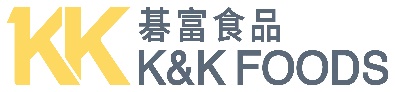       人事資料表        線別：             2021.12姓名中文中文中文中文身分證字號身分證字號身分證字號身分證字號身分證字號身分證字號身分證字號身分證字號身分證字號求職管道：就服單位1041111員工介紹其他求職管道：就服單位1041111員工介紹其他求職管道：就服單位1041111員工介紹其他貼相片處貼相片處貼相片處貼相片處姓名英文英文英文英文出生日期(西元) 年    月    日出生日期(西元) 年    月    日出生日期(西元) 年    月    日出生日期(西元) 年    月    日出生日期(西元) 年    月    日出生日期(西元) 年    月    日出生日期(西元) 年    月    日出生日期(西元) 年    月    日出生日期(西元) 年    月    日求職管道：就服單位1041111員工介紹其他求職管道：就服單位1041111員工介紹其他求職管道：就服單位1041111員工介紹其他貼相片處貼相片處貼相片處貼相片處戶籍地址□□□□□戶籍地址□□□□□戶籍地址□□□□□戶籍地址□□□□□戶籍地址□□□□□戶籍地址□□□□□戶籍地址□□□□□戶籍地址□□□□□戶籍地址□□□□□戶籍地址□□□□□住家電話（  ）住家電話（  ）住家電話（  ）住家電話（  ）住家電話（  ）住家電話（  ）住家電話（  ）貼相片處貼相片處貼相片處貼相片處通訊住址  □ 同上□□□□□通訊住址  □ 同上□□□□□通訊住址  □ 同上□□□□□通訊住址  □ 同上□□□□□通訊住址  □ 同上□□□□□通訊住址  □ 同上□□□□□通訊住址  □ 同上□□□□□通訊住址  □ 同上□□□□□通訊住址  □ 同上□□□□□通訊住址  □ 同上□□□□□聯絡手機聯絡手機聯絡手機聯絡手機聯絡手機聯絡手機聯絡手機貼相片處貼相片處貼相片處貼相片處電子郵件：電子郵件：電子郵件：電子郵件：電子郵件：電子郵件：電子郵件：電子郵件：電子郵件：電子郵件：電子郵件：電子郵件：電子郵件：電子郵件：電子郵件：電子郵件：電子郵件：貼相片處貼相片處貼相片處貼相片處役別：□ 役畢，請註明退伍時間 西元      年 □ 待役 □ 免役，請註明原因                  役別：□ 役畢，請註明退伍時間 西元      年 □ 待役 □ 免役，請註明原因                  役別：□ 役畢，請註明退伍時間 西元      年 □ 待役 □ 免役，請註明原因                  役別：□ 役畢，請註明退伍時間 西元      年 □ 待役 □ 免役，請註明原因                  役別：□ 役畢，請註明退伍時間 西元      年 □ 待役 □ 免役，請註明原因                  役別：□ 役畢，請註明退伍時間 西元      年 □ 待役 □ 免役，請註明原因                  役別：□ 役畢，請註明退伍時間 西元      年 □ 待役 □ 免役，請註明原因                  役別：□ 役畢，請註明退伍時間 西元      年 □ 待役 □ 免役，請註明原因                  役別：□ 役畢，請註明退伍時間 西元      年 □ 待役 □ 免役，請註明原因                  役別：□ 役畢，請註明退伍時間 西元      年 □ 待役 □ 免役，請註明原因                  役別：□ 役畢，請註明退伍時間 西元      年 □ 待役 □ 免役，請註明原因                  役別：□ 役畢，請註明退伍時間 西元      年 □ 待役 □ 免役，請註明原因                  役別：□ 役畢，請註明退伍時間 西元      年 □ 待役 □ 免役，請註明原因                  役別：□ 役畢，請註明退伍時間 西元      年 □ 待役 □ 免役，請註明原因                  役別：□ 役畢，請註明退伍時間 西元      年 □ 待役 □ 免役，請註明原因                  役別：□ 役畢，請註明退伍時間 西元      年 □ 待役 □ 免役，請註明原因                  役別：□ 役畢，請註明退伍時間 西元      年 □ 待役 □ 免役，請註明原因                  役別：□ 役畢，請註明退伍時間 西元      年 □ 待役 □ 免役，請註明原因                  役別：□ 役畢，請註明退伍時間 西元      年 □ 待役 □ 免役，請註明原因                  役別：□ 役畢，請註明退伍時間 西元      年 □ 待役 □ 免役，請註明原因                  役別：□ 役畢，請註明退伍時間 西元      年 □ 待役 □ 免役，請註明原因                  教育背景 教育背景 教育背景 教育背景 教育背景 教育背景 教育背景 教育背景 教育背景 教育背景 教育背景 教育背景 教育背景 教育背景 教育背景 教育背景 教育背景 教育背景 教育背景 教育背景 教育背景 學歷學歷學歷學校名稱學校名稱學校名稱學校名稱學校名稱科系科系科系科系科系科系科系科系期間期間期間狀態狀態高中/職高中/職高中/職     年   月~     年   月     年   月~     年   月     年   月~     年   月□畢業 □肄業□就學中□畢業 □肄業□就學中大學/專大學/專大學/專     年   月~     年   月     年   月~     年   月     年   月~     年   月□畢業 □肄業□就學中□畢業 □肄業□就學中其他其他其他     年   月~     年   月     年   月~     年   月     年   月~     年   月□畢業 □肄業□就學中□畢業 □肄業□就學中工作經歷工作經歷工作經歷工作經歷工作經歷工作經歷工作經歷工作經歷工作經歷工作經歷工作經歷工作經歷工作經歷工作經歷工作經歷工作經歷工作經歷工作經歷工作經歷工作經歷工作經歷前一個工作(含目前就職)前一個工作(含目前就職)前一個工作(含目前就職)前一個工作(含目前就職)前一個工作(含目前就職)任職時間：自西元      年    月~      年　　月，約____年____月任職時間：自西元      年    月~      年　　月，約____年____月任職時間：自西元      年    月~      年　　月，約____年____月任職時間：自西元      年    月~      年　　月，約____年____月任職時間：自西元      年    月~      年　　月，約____年____月任職時間：自西元      年    月~      年　　月，約____年____月任職時間：自西元      年    月~      年　　月，約____年____月任職時間：自西元      年    月~      年　　月，約____年____月任職時間：自西元      年    月~      年　　月，約____年____月任職時間：自西元      年    月~      年　　月，約____年____月任職時間：自西元      年    月~      年　　月，約____年____月任職時間：自西元      年    月~      年　　月，約____年____月任職時間：自西元      年    月~      年　　月，約____年____月任職時間：自西元      年    月~      年　　月，約____年____月任職時間：自西元      年    月~      年　　月，約____年____月任職時間：自西元      年    月~      年　　月，約____年____月產業類別產業類別公司名稱公司名稱公司名稱擔任職務擔任職務擔任職務擔任職務工作地點工作地點工作地點工作地點工作地點工作地點工作地點待遇(不含加班費)待遇(不含加班費)待遇(不含加班費)離職原因離職原因工作簡述工作簡述前二個工作前二個工作前二個工作前二個工作前二個工作任職時間：自西元      年    月~      年　　月，約____年____月任職時間：自西元      年    月~      年　　月，約____年____月任職時間：自西元      年    月~      年　　月，約____年____月任職時間：自西元      年    月~      年　　月，約____年____月任職時間：自西元      年    月~      年　　月，約____年____月任職時間：自西元      年    月~      年　　月，約____年____月任職時間：自西元      年    月~      年　　月，約____年____月任職時間：自西元      年    月~      年　　月，約____年____月任職時間：自西元      年    月~      年　　月，約____年____月任職時間：自西元      年    月~      年　　月，約____年____月任職時間：自西元      年    月~      年　　月，約____年____月任職時間：自西元      年    月~      年　　月，約____年____月任職時間：自西元      年    月~      年　　月，約____年____月任職時間：自西元      年    月~      年　　月，約____年____月任職時間：自西元      年    月~      年　　月，約____年____月任職時間：自西元      年    月~      年　　月，約____年____月產業類別產業類別公司名稱公司名稱公司名稱擔任職務擔任職務擔任職務擔任職務工作地點工作地點工作地點工作地點工作地點工作地點工作地點待遇(不含加班費)待遇(不含加班費)待遇(不含加班費)離職原因離職原因工作簡述工作簡述前三個工作前三個工作前三個工作前三個工作前三個工作任職時間：自西元      年    月~      年　　月，約____年____月任職時間：自西元      年    月~      年　　月，約____年____月任職時間：自西元      年    月~      年　　月，約____年____月任職時間：自西元      年    月~      年　　月，約____年____月任職時間：自西元      年    月~      年　　月，約____年____月任職時間：自西元      年    月~      年　　月，約____年____月任職時間：自西元      年    月~      年　　月，約____年____月任職時間：自西元      年    月~      年　　月，約____年____月任職時間：自西元      年    月~      年　　月，約____年____月任職時間：自西元      年    月~      年　　月，約____年____月任職時間：自西元      年    月~      年　　月，約____年____月任職時間：自西元      年    月~      年　　月，約____年____月任職時間：自西元      年    月~      年　　月，約____年____月任職時間：自西元      年    月~      年　　月，約____年____月任職時間：自西元      年    月~      年　　月，約____年____月任職時間：自西元      年    月~      年　　月，約____年____月產業類別產業類別公司名稱公司名稱公司名稱擔任職務擔任職務擔任職務擔任職務工作地點工作地點工作地點工作地點工作地點工作地點工作地點待遇(不含加班費)待遇(不含加班費)待遇(不含加班費)離職原因離職原因工作簡述工作簡述語文能力語文能力語文能力語文能力語文能力語文能力語文能力語文能力語文能力語文能力語文能力語文能力語文能力語文能力語文能力語文能力語文能力語文能力語文能力語文能力語文能力語文語文語文聽聽聽說說說說說說說讀讀讀讀讀寫寫寫英文英文英文□略懂 □好 □很好□略懂 □好 □很好□略懂 □好 □很好□略懂 □好 □很好□略懂 □好 □很好□略懂 □好 □很好□略懂 □好 □很好□略懂 □好 □很好□略懂 □好 □很好□略懂 □好 □很好□略懂 □好 □很好□略懂 □好 □很好□略懂 □好 □很好□略懂 □好 □很好□略懂 □好 □很好□略懂 □好 □很好□略懂 □好 □很好□略懂 □好 □很好□略懂 □好 □很好□略懂 □好 □很好□略懂 □好 □很好□略懂 □好 □很好□略懂 □好 □很好□略懂 □好 □很好□略懂 □好 □很好□略懂 □好 □很好□略懂 □好 □很好□略懂 □好 □很好□略懂 □好 □很好□略懂 □好 □很好□略懂 □好 □很好□略懂 □好 □很好□略懂 □好 □很好□略懂 □好 □很好□略懂 □好 □很好□略懂 □好 □很好□略懂 □好 □很好□略懂 □好 □很好□略懂 □好 □很好□略懂 □好 □很好□略懂 □好 □很好□略懂 □好 □很好□略懂 □好 □很好□略懂 □好 □很好□略懂 □好 □很好□略懂 □好 □很好□略懂 □好 □很好□略懂 □好 □很好□略懂 □好 □很好□略懂 □好 □很好□略懂 □好 □很好□略懂 □好 □很好□略懂 □好 □很好□略懂 □好 □很好專業證照或技能專長專業證照或技能專長專業證照或技能專長專業證照或技能專長專業證照或技能專長專業證照或技能專長專業證照或技能專長專業證照或技能專長專業證照或技能專長專業證照或技能專長專業證照或技能專長專業證照或技能專長專業證照或技能專長專業證照或技能專長專業證照或技能專長專業證照或技能專長專業證照或技能專長專業證照或技能專長專業證照或技能專長專業證照或技能專長專業證照或技能專長期望薪資待遇：期望薪資待遇：期望薪資待遇：期望薪資待遇：期望薪資待遇：期望薪資待遇：期望薪資待遇：期望薪資待遇：期望薪資待遇：期望薪資待遇：期望薪資待遇：期望薪資待遇：預計到職日：(西元)      年    月    日 預計到職日：(西元)      年    月    日 預計到職日：(西元)      年    月    日 預計到職日：(西元)      年    月    日 預計到職日：(西元)      年    月    日 預計到職日：(西元)      年    月    日 預計到職日：(西元)      年    月    日 預計到職日：(西元)      年    月    日 預計到職日：(西元)      年    月    日 可以工作的班別：□日班 □中班 □夜班 □不拘可以工作的班別：□日班 □中班 □夜班 □不拘可以工作的班別：□日班 □中班 □夜班 □不拘可以工作的班別：□日班 □中班 □夜班 □不拘可以工作的班別：□日班 □中班 □夜班 □不拘可以工作的班別：□日班 □中班 □夜班 □不拘可以工作的班別：□日班 □中班 □夜班 □不拘可以工作的班別：□日班 □中班 □夜班 □不拘可以工作的班別：□日班 □中班 □夜班 □不拘可以工作的班別：□日班 □中班 □夜班 □不拘可以工作的班別：□日班 □中班 □夜班 □不拘可以工作的班別：□日班 □中班 □夜班 □不拘可以工作的時間：自   時   分至    時   分可以工作的時間：自   時   分至    時   分可以工作的時間：自   時   分至    時   分可以工作的時間：自   時   分至    時   分可以工作的時間：自   時   分至    時   分可以工作的時間：自   時   分至    時   分可以工作的時間：自   時   分至    時   分可以工作的時間：自   時   分至    時   分可以工作的時間：自   時   分至    時   分是否自備交通工具：□機車(□輕型 □重型)         具備駕照 □有 □無                  □汽車(□小型車□其他       ) 具備駕照 □有 □無是否自備交通工具：□機車(□輕型 □重型)         具備駕照 □有 □無                  □汽車(□小型車□其他       ) 具備駕照 □有 □無是否自備交通工具：□機車(□輕型 □重型)         具備駕照 □有 □無                  □汽車(□小型車□其他       ) 具備駕照 □有 □無是否自備交通工具：□機車(□輕型 □重型)         具備駕照 □有 □無                  □汽車(□小型車□其他       ) 具備駕照 □有 □無是否自備交通工具：□機車(□輕型 □重型)         具備駕照 □有 □無                  □汽車(□小型車□其他       ) 具備駕照 □有 □無是否自備交通工具：□機車(□輕型 □重型)         具備駕照 □有 □無                  □汽車(□小型車□其他       ) 具備駕照 □有 □無是否自備交通工具：□機車(□輕型 □重型)         具備駕照 □有 □無                  □汽車(□小型車□其他       ) 具備駕照 □有 □無是否自備交通工具：□機車(□輕型 □重型)         具備駕照 □有 □無                  □汽車(□小型車□其他       ) 具備駕照 □有 □無是否自備交通工具：□機車(□輕型 □重型)         具備駕照 □有 □無                  □汽車(□小型車□其他       ) 具備駕照 □有 □無是否自備交通工具：□機車(□輕型 □重型)         具備駕照 □有 □無                  □汽車(□小型車□其他       ) 具備駕照 □有 □無是否自備交通工具：□機車(□輕型 □重型)         具備駕照 □有 □無                  □汽車(□小型車□其他       ) 具備駕照 □有 □無是否自備交通工具：□機車(□輕型 □重型)         具備駕照 □有 □無                  □汽車(□小型車□其他       ) 具備駕照 □有 □無是否自備交通工具：□機車(□輕型 □重型)         具備駕照 □有 □無                  □汽車(□小型車□其他       ) 具備駕照 □有 □無是否自備交通工具：□機車(□輕型 □重型)         具備駕照 □有 □無                  □汽車(□小型車□其他       ) 具備駕照 □有 □無是否自備交通工具：□機車(□輕型 □重型)         具備駕照 □有 □無                  □汽車(□小型車□其他       ) 具備駕照 □有 □無是否自備交通工具：□機車(□輕型 □重型)         具備駕照 □有 □無                  □汽車(□小型車□其他       ) 具備駕照 □有 □無是否自備交通工具：□機車(□輕型 □重型)         具備駕照 □有 □無                  □汽車(□小型車□其他       ) 具備駕照 □有 □無是否自備交通工具：□機車(□輕型 □重型)         具備駕照 □有 □無                  □汽車(□小型車□其他       ) 具備駕照 □有 □無是否自備交通工具：□機車(□輕型 □重型)         具備駕照 □有 □無                  □汽車(□小型車□其他       ) 具備駕照 □有 □無是否自備交通工具：□機車(□輕型 □重型)         具備駕照 □有 □無                  □汽車(□小型車□其他       ) 具備駕照 □有 □無是否自備交通工具：□機車(□輕型 □重型)         具備駕照 □有 □無                  □汽車(□小型車□其他       ) 具備駕照 □有 □無如果因工作所需，您願意配合加班嗎? □是 (□平日 □假日) □ 否（備註：                 ）如果因工作所需，您願意配合加班嗎? □是 (□平日 □假日) □ 否（備註：                 ）如果因工作所需，您願意配合加班嗎? □是 (□平日 □假日) □ 否（備註：                 ）如果因工作所需，您願意配合加班嗎? □是 (□平日 □假日) □ 否（備註：                 ）如果因工作所需，您願意配合加班嗎? □是 (□平日 □假日) □ 否（備註：                 ）如果因工作所需，您願意配合加班嗎? □是 (□平日 □假日) □ 否（備註：                 ）如果因工作所需，您願意配合加班嗎? □是 (□平日 □假日) □ 否（備註：                 ）如果因工作所需，您願意配合加班嗎? □是 (□平日 □假日) □ 否（備註：                 ）如果因工作所需，您願意配合加班嗎? □是 (□平日 □假日) □ 否（備註：                 ）如果因工作所需，您願意配合加班嗎? □是 (□平日 □假日) □ 否（備註：                 ）如果因工作所需，您願意配合加班嗎? □是 (□平日 □假日) □ 否（備註：                 ）如果因工作所需，您願意配合加班嗎? □是 (□平日 □假日) □ 否（備註：                 ）如果因工作所需，您願意配合加班嗎? □是 (□平日 □假日) □ 否（備註：                 ）如果因工作所需，您願意配合加班嗎? □是 (□平日 □假日) □ 否（備註：                 ）如果因工作所需，您願意配合加班嗎? □是 (□平日 □假日) □ 否（備註：                 ）如果因工作所需，您願意配合加班嗎? □是 (□平日 □假日) □ 否（備註：                 ）如果因工作所需，您願意配合加班嗎? □是 (□平日 □假日) □ 否（備註：                 ）如果因工作所需，您願意配合加班嗎? □是 (□平日 □假日) □ 否（備註：                 ）如果因工作所需，您願意配合加班嗎? □是 (□平日 □假日) □ 否（備註：                 ）如果因工作所需，您願意配合加班嗎? □是 (□平日 □假日) □ 否（備註：                 ）如果因工作所需，您願意配合加班嗎? □是 (□平日 □假日) □ 否（備註：                 ）是否願意因公務出差? □是 □否是否願意因公務出差? □是 □否是否願意因公務出差? □是 □否是否願意因公務出差? □是 □否是否願意因公務出差? □是 □否是否願意因公務出差? □是 □否是否願意因公務出差? □是 □否是否願意因公務出差? □是 □否是否願意因公務出差? □是 □否是否願意於外地（跨廠）工作? □是 □否是否願意於外地（跨廠）工作? □是 □否是否願意於外地（跨廠）工作? □是 □否是否願意於外地（跨廠）工作? □是 □否是否願意於外地（跨廠）工作? □是 □否是否願意於外地（跨廠）工作? □是 □否是否願意於外地（跨廠）工作? □是 □否是否願意於外地（跨廠）工作? □是 □否是否願意於外地（跨廠）工作? □是 □否是否願意於外地（跨廠）工作? □是 □否是否願意於外地（跨廠）工作? □是 □否是否願意於外地（跨廠）工作? □是 □否家庭狀況家庭狀況家庭狀況家庭狀況家庭狀況家庭狀況家庭狀況家庭狀況家庭狀況家庭狀況家庭狀況家庭狀況家庭狀況家庭狀況家庭狀況家庭狀況家庭狀況家庭狀況家庭狀況家庭狀況家庭狀況親屬關係親屬關係親屬關係親屬關係姓名姓名姓名職業職業職業職業親屬關係親屬關係親屬關係親屬關係姓名姓名姓名姓名姓名職業緊急聯絡人緊急聯絡人緊急聯絡人緊急聯絡人關係關係關係聯絡電話(手機或住家)聯絡電話(手機或住家)聯絡電話(手機或住家)聯絡電話(手機或住家)聯絡電話(手機或住家)聯絡電話(手機或住家)聯絡電話(手機或住家)聯絡電話(手機或住家)聯絡電話(手機或住家)聯絡電話(手機或住家)聯絡電話(手機或住家)聯絡電話(手機或住家)聯絡電話(手機或住家)聯絡電話(手機或住家)告知事項：1.是否有親友任職本公司(員工介紹) ? □無 □有 若有，請敘明 親友關係：      姓名：          2.是否有親友任職於食品或上/下游相關產業?  □無  □有  若有，請敘明：3.請列舉兩位工作或學校舉薦人告知事項：1.是否有親友任職本公司(員工介紹) ? □無 □有 若有，請敘明 親友關係：      姓名：          2.是否有親友任職於食品或上/下游相關產業?  □無  □有  若有，請敘明：3.請列舉兩位工作或學校舉薦人告知事項：1.是否有親友任職本公司(員工介紹) ? □無 □有 若有，請敘明 親友關係：      姓名：          2.是否有親友任職於食品或上/下游相關產業?  □無  □有  若有，請敘明：3.請列舉兩位工作或學校舉薦人告知事項：1.是否有親友任職本公司(員工介紹) ? □無 □有 若有，請敘明 親友關係：      姓名：          2.是否有親友任職於食品或上/下游相關產業?  □無  □有  若有，請敘明：3.請列舉兩位工作或學校舉薦人告知事項：1.是否有親友任職本公司(員工介紹) ? □無 □有 若有，請敘明 親友關係：      姓名：          2.是否有親友任職於食品或上/下游相關產業?  □無  □有  若有，請敘明：3.請列舉兩位工作或學校舉薦人告知事項：1.是否有親友任職本公司(員工介紹) ? □無 □有 若有，請敘明 親友關係：      姓名：          2.是否有親友任職於食品或上/下游相關產業?  □無  □有  若有，請敘明：3.請列舉兩位工作或學校舉薦人告知事項：1.是否有親友任職本公司(員工介紹) ? □無 □有 若有，請敘明 親友關係：      姓名：          2.是否有親友任職於食品或上/下游相關產業?  □無  □有  若有，請敘明：3.請列舉兩位工作或學校舉薦人告知事項：1.是否有親友任職本公司(員工介紹) ? □無 □有 若有，請敘明 親友關係：      姓名：          2.是否有親友任職於食品或上/下游相關產業?  □無  □有  若有，請敘明：3.請列舉兩位工作或學校舉薦人告知事項：1.是否有親友任職本公司(員工介紹) ? □無 □有 若有，請敘明 親友關係：      姓名：          2.是否有親友任職於食品或上/下游相關產業?  □無  □有  若有，請敘明：3.請列舉兩位工作或學校舉薦人告知事項：1.是否有親友任職本公司(員工介紹) ? □無 □有 若有，請敘明 親友關係：      姓名：          2.是否有親友任職於食品或上/下游相關產業?  □無  □有  若有，請敘明：3.請列舉兩位工作或學校舉薦人告知事項：1.是否有親友任職本公司(員工介紹) ? □無 □有 若有，請敘明 親友關係：      姓名：          2.是否有親友任職於食品或上/下游相關產業?  □無  □有  若有，請敘明：3.請列舉兩位工作或學校舉薦人告知事項：1.是否有親友任職本公司(員工介紹) ? □無 □有 若有，請敘明 親友關係：      姓名：          2.是否有親友任職於食品或上/下游相關產業?  □無  □有  若有，請敘明：3.請列舉兩位工作或學校舉薦人告知事項：1.是否有親友任職本公司(員工介紹) ? □無 □有 若有，請敘明 親友關係：      姓名：          2.是否有親友任職於食品或上/下游相關產業?  □無  □有  若有，請敘明：3.請列舉兩位工作或學校舉薦人告知事項：1.是否有親友任職本公司(員工介紹) ? □無 □有 若有，請敘明 親友關係：      姓名：          2.是否有親友任職於食品或上/下游相關產業?  □無  □有  若有，請敘明：3.請列舉兩位工作或學校舉薦人告知事項：1.是否有親友任職本公司(員工介紹) ? □無 □有 若有，請敘明 親友關係：      姓名：          2.是否有親友任職於食品或上/下游相關產業?  □無  □有  若有，請敘明：3.請列舉兩位工作或學校舉薦人告知事項：1.是否有親友任職本公司(員工介紹) ? □無 □有 若有，請敘明 親友關係：      姓名：          2.是否有親友任職於食品或上/下游相關產業?  □無  □有  若有，請敘明：3.請列舉兩位工作或學校舉薦人告知事項：1.是否有親友任職本公司(員工介紹) ? □無 □有 若有，請敘明 親友關係：      姓名：          2.是否有親友任職於食品或上/下游相關產業?  □無  □有  若有，請敘明：3.請列舉兩位工作或學校舉薦人告知事項：1.是否有親友任職本公司(員工介紹) ? □無 □有 若有，請敘明 親友關係：      姓名：          2.是否有親友任職於食品或上/下游相關產業?  □無  □有  若有，請敘明：3.請列舉兩位工作或學校舉薦人告知事項：1.是否有親友任職本公司(員工介紹) ? □無 □有 若有，請敘明 親友關係：      姓名：          2.是否有親友任職於食品或上/下游相關產業?  □無  □有  若有，請敘明：3.請列舉兩位工作或學校舉薦人告知事項：1.是否有親友任職本公司(員工介紹) ? □無 □有 若有，請敘明 親友關係：      姓名：          2.是否有親友任職於食品或上/下游相關產業?  □無  □有  若有，請敘明：3.請列舉兩位工作或學校舉薦人告知事項：1.是否有親友任職本公司(員工介紹) ? □無 □有 若有，請敘明 親友關係：      姓名：          2.是否有親友任職於食品或上/下游相關產業?  □無  □有  若有，請敘明：3.請列舉兩位工作或學校舉薦人本人同意(碁富食品股份有限公司)審查本表內所填各項，如有不實情事，本人同意得不經預告終止聘僱。本人同意並保證：本人於在職期間將遵守碁富食品股份有限公司所有相關規定。如有違反，本人同意接受工作規則及其他相關規定之懲處。應徵者簽名：                                         日期(西元)：      年    月    日本人同意(碁富食品股份有限公司)審查本表內所填各項，如有不實情事，本人同意得不經預告終止聘僱。本人同意並保證：本人於在職期間將遵守碁富食品股份有限公司所有相關規定。如有違反，本人同意接受工作規則及其他相關規定之懲處。應徵者簽名：                                         日期(西元)：      年    月    日本人同意(碁富食品股份有限公司)審查本表內所填各項，如有不實情事，本人同意得不經預告終止聘僱。本人同意並保證：本人於在職期間將遵守碁富食品股份有限公司所有相關規定。如有違反，本人同意接受工作規則及其他相關規定之懲處。應徵者簽名：                                         日期(西元)：      年    月    日本人同意(碁富食品股份有限公司)審查本表內所填各項，如有不實情事，本人同意得不經預告終止聘僱。本人同意並保證：本人於在職期間將遵守碁富食品股份有限公司所有相關規定。如有違反，本人同意接受工作規則及其他相關規定之懲處。應徵者簽名：                                         日期(西元)：      年    月    日本人同意(碁富食品股份有限公司)審查本表內所填各項，如有不實情事，本人同意得不經預告終止聘僱。本人同意並保證：本人於在職期間將遵守碁富食品股份有限公司所有相關規定。如有違反，本人同意接受工作規則及其他相關規定之懲處。應徵者簽名：                                         日期(西元)：      年    月    日本人同意(碁富食品股份有限公司)審查本表內所填各項，如有不實情事，本人同意得不經預告終止聘僱。本人同意並保證：本人於在職期間將遵守碁富食品股份有限公司所有相關規定。如有違反，本人同意接受工作規則及其他相關規定之懲處。應徵者簽名：                                         日期(西元)：      年    月    日本人同意(碁富食品股份有限公司)審查本表內所填各項，如有不實情事，本人同意得不經預告終止聘僱。本人同意並保證：本人於在職期間將遵守碁富食品股份有限公司所有相關規定。如有違反，本人同意接受工作規則及其他相關規定之懲處。應徵者簽名：                                         日期(西元)：      年    月    日本人同意(碁富食品股份有限公司)審查本表內所填各項，如有不實情事，本人同意得不經預告終止聘僱。本人同意並保證：本人於在職期間將遵守碁富食品股份有限公司所有相關規定。如有違反，本人同意接受工作規則及其他相關規定之懲處。應徵者簽名：                                         日期(西元)：      年    月    日本人同意(碁富食品股份有限公司)審查本表內所填各項，如有不實情事，本人同意得不經預告終止聘僱。本人同意並保證：本人於在職期間將遵守碁富食品股份有限公司所有相關規定。如有違反，本人同意接受工作規則及其他相關規定之懲處。應徵者簽名：                                         日期(西元)：      年    月    日本人同意(碁富食品股份有限公司)審查本表內所填各項，如有不實情事，本人同意得不經預告終止聘僱。本人同意並保證：本人於在職期間將遵守碁富食品股份有限公司所有相關規定。如有違反，本人同意接受工作規則及其他相關規定之懲處。應徵者簽名：                                         日期(西元)：      年    月    日本人同意(碁富食品股份有限公司)審查本表內所填各項，如有不實情事，本人同意得不經預告終止聘僱。本人同意並保證：本人於在職期間將遵守碁富食品股份有限公司所有相關規定。如有違反，本人同意接受工作規則及其他相關規定之懲處。應徵者簽名：                                         日期(西元)：      年    月    日本人同意(碁富食品股份有限公司)審查本表內所填各項，如有不實情事，本人同意得不經預告終止聘僱。本人同意並保證：本人於在職期間將遵守碁富食品股份有限公司所有相關規定。如有違反，本人同意接受工作規則及其他相關規定之懲處。應徵者簽名：                                         日期(西元)：      年    月    日本人同意(碁富食品股份有限公司)審查本表內所填各項，如有不實情事，本人同意得不經預告終止聘僱。本人同意並保證：本人於在職期間將遵守碁富食品股份有限公司所有相關規定。如有違反，本人同意接受工作規則及其他相關規定之懲處。應徵者簽名：                                         日期(西元)：      年    月    日本人同意(碁富食品股份有限公司)審查本表內所填各項，如有不實情事，本人同意得不經預告終止聘僱。本人同意並保證：本人於在職期間將遵守碁富食品股份有限公司所有相關規定。如有違反，本人同意接受工作規則及其他相關規定之懲處。應徵者簽名：                                         日期(西元)：      年    月    日本人同意(碁富食品股份有限公司)審查本表內所填各項，如有不實情事，本人同意得不經預告終止聘僱。本人同意並保證：本人於在職期間將遵守碁富食品股份有限公司所有相關規定。如有違反，本人同意接受工作規則及其他相關規定之懲處。應徵者簽名：                                         日期(西元)：      年    月    日本人同意(碁富食品股份有限公司)審查本表內所填各項，如有不實情事，本人同意得不經預告終止聘僱。本人同意並保證：本人於在職期間將遵守碁富食品股份有限公司所有相關規定。如有違反，本人同意接受工作規則及其他相關規定之懲處。應徵者簽名：                                         日期(西元)：      年    月    日本人同意(碁富食品股份有限公司)審查本表內所填各項，如有不實情事，本人同意得不經預告終止聘僱。本人同意並保證：本人於在職期間將遵守碁富食品股份有限公司所有相關規定。如有違反，本人同意接受工作規則及其他相關規定之懲處。應徵者簽名：                                         日期(西元)：      年    月    日本人同意(碁富食品股份有限公司)審查本表內所填各項，如有不實情事，本人同意得不經預告終止聘僱。本人同意並保證：本人於在職期間將遵守碁富食品股份有限公司所有相關規定。如有違反，本人同意接受工作規則及其他相關規定之懲處。應徵者簽名：                                         日期(西元)：      年    月    日本人同意(碁富食品股份有限公司)審查本表內所填各項，如有不實情事，本人同意得不經預告終止聘僱。本人同意並保證：本人於在職期間將遵守碁富食品股份有限公司所有相關規定。如有違反，本人同意接受工作規則及其他相關規定之懲處。應徵者簽名：                                         日期(西元)：      年    月    日本人同意(碁富食品股份有限公司)審查本表內所填各項，如有不實情事，本人同意得不經預告終止聘僱。本人同意並保證：本人於在職期間將遵守碁富食品股份有限公司所有相關規定。如有違反，本人同意接受工作規則及其他相關規定之懲處。應徵者簽名：                                         日期(西元)：      年    月    日本人同意(碁富食品股份有限公司)審查本表內所填各項，如有不實情事，本人同意得不經預告終止聘僱。本人同意並保證：本人於在職期間將遵守碁富食品股份有限公司所有相關規定。如有違反，本人同意接受工作規則及其他相關規定之懲處。應徵者簽名：                                         日期(西元)：      年    月    日勞雇雙方特殊約定事項雙方簽名：                                                        勞雇雙方特殊約定事項雙方簽名：                                                        勞雇雙方特殊約定事項雙方簽名：                                                        勞雇雙方特殊約定事項雙方簽名：                                                        勞雇雙方特殊約定事項雙方簽名：                                                        勞雇雙方特殊約定事項雙方簽名：                                                        勞雇雙方特殊約定事項雙方簽名：                                                        勞雇雙方特殊約定事項雙方簽名：                                                        勞雇雙方特殊約定事項雙方簽名：                                                        勞雇雙方特殊約定事項雙方簽名：                                                        勞雇雙方特殊約定事項雙方簽名：                                                        勞雇雙方特殊約定事項雙方簽名：                                                        勞雇雙方特殊約定事項雙方簽名：                                                        勞雇雙方特殊約定事項雙方簽名：                                                        勞雇雙方特殊約定事項雙方簽名：                                                        勞雇雙方特殊約定事項雙方簽名：                                                        勞雇雙方特殊約定事項雙方簽名：                                                        勞雇雙方特殊約定事項雙方簽名：                                                        勞雇雙方特殊約定事項雙方簽名：                                                        勞雇雙方特殊約定事項雙方簽名：                                                        勞雇雙方特殊約定事項雙方簽名：                                                        